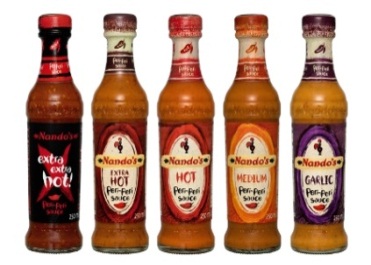 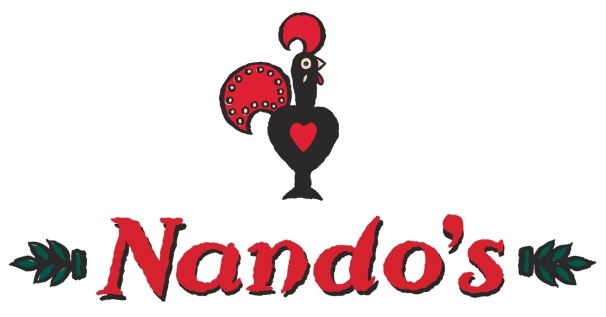 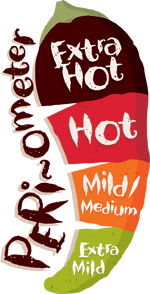 Write a biography about Gustav Stresemann.Make it informative and remember to include key events from his life.Write a biography about Herman Goering.Make it informative and remember to include key events from his life.Write a biography about Konrad Adenaur.Make it informative and remember to include key events from his life.Write a newspaper article about the Munich Putsch of 1923.Include details on key events and characters involved.Write a newspaper article about the Night of the Long Knives 1934.Include details on key events and characters involved.Write a newspaper article about the fall of the Berlin Wall 1989.Include details on key events and characters involved.Write the transcript of an interview with a Jew living in Germany in the 1930’s.Make sure you get him to explain the problems they faced.Write the transcript of an interview with a West Berliner during the Berlin Blockade.Make sure you get him to explain the problems he faced and how they were resolved.Write the transcript of an interview with an East German living under Communist rule.Make sure you get him to explain what life was like.Find definitions for: Anchluss, Rearmament, Ostpolitik, Reparations, ECSC, .Present the key words in an attractive manner, Find an image from the period and explain why you think it is interesting. Write 3 Tweets that summarises how why the Berlin Wall was constructed.No more than 140 characters; use #’s for key words and they must be informative…